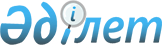 "Жергілікті бюджеттер жобаларын әзірлеу қағидаларын бекіту туралы" Қазақстан Республикасы Қаржы министрінің 2014 жылғы 31 қазандағы № 470 бұйрығына өзгерістер енгізу туралыҚазақстан Республикасы Премьер-Министрінің орынбасары - Қаржы министрінің 2023 жылғы 11 қаңтардағы № 19 бұйрығы. Қазақстан Республикасының Әділет министрлігінде 2023 жылғы 11 қаңтарда № 31675 болып тіркелді
            ЗҚАИ-ның ескертпесі!
            Осы бұйрық 01.01.2023 ж. бастап қолданысқа енгізіледі
      БҰЙЫРАМЫН:
      1. "Жергілікті бюджеттер жобаларын әзірлеу қағидаларын бекіту туралы" Қазақстан Республикасы Қаржы министрінің 2014 жылғы 31 қазандағы № 470 бұйрығына (Нормативтік құқықтық актілерді мемлекеттік тіркеу тізілімінде № 9950 болып тіркелген) мынадай өзгерістер енгізілсін:
      көрсетілген бұйрықпен бекітілген Жергілікті бюджеттер жобаларын әзірлеу қағидаларында:
      14-1, 14-2, 14-3, 14-4, 14-5, 14-6, 14-7, 14-8, 14-9 және 14-10-тармақтар мынадай редакцияда жазылсын:
      "14-1. Халық қатысатын бюджет – азаматтардың жергілікті бюджет қаражатын бөлуге қатысуы.
      Жобалық ұсыныс – Қазақстан Республикасының заңнамасына қайшы келмейтін Қазақстан Республикасы азаматы дайындаған және берген, іске асырылуы әкімдіктің (әкім аппаратының) құзыретіне жататын және осы Қағидалардың талаптарына сәйкес ресімделген құжат. Үлгілік жобалық ұсыныстарды әкімдік (әкім аппараты) ресми интернет-ресурста орналастырады.
      Аудандық маңызы бар қалалар әкімдері аппараттарында ресми интернет-ресурстары болмаған кезде үлгілік жобалық ұсыныстар тиісті аудандар әкімдіктерінің интернет-ресурсында орналастырылады.
      Дауыс беру – әкімдіктің (әкім аппаратының) интернет-ресурсында электронды түрде немесе "Қазақстан Республикасындағы жергілікті мемлекеттік басқару және өзін-өзі басқару туралы" Қазақстан Республикасының Заңына (бұдан әрі – ЖӨБ туралы Заң) сәйкес жергілікті қоғамдастықтың жиындары арқылы дауыс беру жолымен жобалық ұсыныстар арасында жеңімпаздарды анықтау процесі.
      14-2. Халық қатысатын бюджет мынадай елді мекендерде іске асырылады:
      1) республикалық маңызы бар қалалар, астана;
      2) облыстық маңызы бар қалалар;
      3) ауданның әкімшілік орталығы болып табылатын және халық саны 10000 адамнан асатын аудандық маңызы бар қалалар.
      Бұл ретте аудандары бар республикалық маңызы бар қалаларда, астанада және аудандары бар облыстық маңызы бар қалаларда халық қатысатын бюджеттер қаладағы аудандар деңгейінде ғана іске асырылады.
      14-3. Облыстың, республикалық маңызы бар қаланың, астананың әкімдігі Сараптамалық кеңес қызметінің тәртібін және халық қатысатын бюджеттің іске асырылу ережелерін айқындайды.
      Аудандары жоқ облыстық маңызы бар қала әкімдігі, қаладағы аудан және аудандық маңызы бар қала әкімінің аппараты тиісті аумақ тұрғындарының жобалық ұсыныстарын қарауды, іріктеуді және шешім қабылдауды жүзеге асыру үшін ағымдағы қаржы жылының 15 қаңтарына дейінгі мерзімде Сараптамалық кеңес құрады.
      14-4. Халық қатысатын бюджеті шеңберінде мынадай іс-шаралар дауыс беруге шығарылады және әкімдік (әкім аппараты) іске асырады:
      1) аумақты көгалдандыру;
      2) тротуарларды жайластыру;
      3) тротуарларды, пандустарды, арықтарды салу және жөндеу;
      4) ортақ пайдалану орындарын құру, жөндеу және жарықтандыру (саябақтар, скверлер, жаяу жүргіншілер аймақтары, көшелер және өзге де объектілер);
      5) бордюрларды, брусчаткаларды, тіреуіш қабырғаларды жөндеу;
      6) қоқыс тастайтын жерлерді жою;
      7) ортақ пайдалану орындарында күркелер, орындықтар, урналар және балалардың ойнауы және ересек тұрғындардың демалуы үшін жабдықтар мен конструкциялар орнату және жөндеу;
      8) аула аумақтарында және ортақ пайдалану орындарында спорттық (жаттығу алаңдарын, футбол, баскетбол, волейбол алаңдарын), балалар ойын алаңдарын орнату, жөндеу және жарықтандыру;
      9) санитарияны қамтамасыз ету.
      14-5. Ағымдағы қаржы жылына бекітілген бюджет шеңберінде тұрғындардың жобалық ұсыныстарын іске асыруға бағытталатын шығыстардың ең төмен көлемі:
      1) жоғары тұрған бюджеттен берілетін нысаналы трансферттерді, кредиттер мен қарыздарды қоспағанда, республикалық маңызы бар қаладағы, астанадағы аудандар үшін 07 "Тұрғын үй-коммуналдық шаруашылық" функционалдық тобы бойынша жоспарланатын қала бюджеті шығыстарының жылдық көлемінің 10%-нан төмен;
      2) жоғары тұрған бюджеттен берілетін нысаналы трансферттерді, кредиттер мен қарыздарды қоспағанда, облыстық маңызы бар қала үшін және (немесе) облыстық маңызы бар қаладағы аудан үшін 07 "Тұрғын үй-коммуналдық шаруашылық" функционалдық тобы бойынша жоспарланатын қала бюджеті шығыстарының жылдық көлемінің 10%-нан төмен;
      3) жоғары тұрған бюджеттен берілетін нысаналы трансферттерді, кредиттер мен қарыздарды қоспағанда, аудандық маңызы бар қала үшін 07 "Тұрғын үй-коммуналдық шаруашылық" функционалдық тобы бойынша жоспарланатын қала бюджеті шығыстарының жылдық көлемінің 10%-ын төмен болмауы тиіс.
      Беру кезінде бір жобалық ұсынысты іске асырудың шекті құны:
      1) республикалық маңызы бар қаладағы, астанадағы аудан үшін ағымдағы қаржы жылына арналған республикалық бюджет туралы заңда белгіленген жиырма бес мың еселенген айлық есептік көрсеткіш мөлшерінен;
      2) облыстық маңызы бар қала үшін және (немесе) облыстық маңызы бар қаладағы аудан үшін ағымдағы қаржы жылына арналған республикалық бюджет туралы заңда белгіленген он бес мың еселенген айлық есептік көрсеткіш мөлшерінен;
      3) аудандық маңызы бар қала үшін ағымдағы қаржы жылына арналған республикалық бюджет туралы заңда белгіленген бір мың бес жүз еселенген айлық есептік көрсеткіш мөлшерінен аспауы тиіс.
      14-6. Ағымдағы қаржы жылының 15 қаңтарына дейінгі мерзімде әкімдік (әкім аппараты) ресми интернет-ресурсында және бұқаралық ақпарат құралдарында жобалық ұсыныстарды қабылдау туралы ақпаратты орналастырады.
      Ресми интернет-ресурс болмаған кезде аудандық маңызы бар қала әкімінің аппараты жобалық ұсыныстарды қабылдау туралы ақпаратты бұқаралық ақпарат құралдары арқылы немесе өзге де тәсілдермен таратады.
      Тиісті елді мекендердің тұрғындарынан жобалық ұсыныстарды жинау ағымдағы қаржы жылының 20 қаңтарынан 1 наурызына дейін жүзеге асырылады.
      Аудандық маңызы бар қалалар әкімдері аппараттарында ресми интернет-ресурс болмаған кезде тиісті елді мекендердің тұрғындарынан жобалық ұсыныстарды жинау ЖӨБ туралы Заңға сәйкес жергілікті қоғамдастықтың жиындары арқылы жүзеге асырылады.
      14-7. Республикалық, облыстық және аудандық маңызы бар қала, астана бюджеттерінің қаражаты есебінен іске асыруға ұсынылатын жобалық ұсыныстарға қойылатын талаптар:
      1) ортақ пайдалану объектісі;
      2) тиісті аумақтар тұрғындары үшін өзектілігі;
      Бұл ретте оларды бір қаржы жылы ішінде іске асыру мүмкіндігі бар жобалық ұсыныстар басым болып табылады.
      14-8. Жобалық ұсыныстарды қабылдау мерзімінің аяқталу қорытындысы бойынша келіп түскен жобалық ұсыныстарды Сараптамалық кеңес ағымдағы қаржы жылының 5 сәуіріне дейінгі мерзімде Қазақстан Республикасының заңнамасына сәйкес жобалардың қайталануының болмауына, оларды әкімдіктің (әкім аппаратының) іске асыру құзыреттілігінің болуы мәніне талдауды жүзеге асырады.
      14-9. Іске асырылуы осы Қағидалардың 14-4, 14-5, 14-7 және 14-8-тармақтарында көрсетілген талаптарға сәйкес келетін жобалық ұсыныстарды әкімдік (әкім аппараты) дауыс беруді өткізу үшін ресми интернет-ресурсында және бұқаралық ақпарат құралдарында орналастырады.
      Бұл ретте:
      1) тұтас емес, фрагменттік сипаты бар (элементтердің бірін орындау болашақта қосымша элементтерді іске асыруды талап етеді);
      2) тиісті елді мекеннің даму басымдықтарына сәйкес келмейтін;
      3) жеке коммерциялық сипаттағы ұсыныстарды іске асыруды көздейтін;
      4) тиісті елді мекеннің құрамдас бөліктерінде осыған ұқсас іске асырылған жобалары бар жобалық ұсыныстар дауыс беруге жіберілмейді.
      14-10. Тиісті елді мекендердің кәмелетке толған тұрғындары ағымдағы қаржы жылының 24 сәуіріне дейінгі мерзімде ұсынылған жобалық ұсыныстар бойынша ресми интернет-ресурсында электрондық түрде дауыс беруді жүзеге асырады.
      Аудандық маңызы бар қалалар әкімдері аппараттарында ресми интернет-ресурс болмаған кезде тиісті елді мекендердің тұрғындарының дауыс беруі ЖӨБ туралы Заңға сәйкес жергілікті қоғамдастықтың жиындары арқылы жүзеге асырылады.";
      14-12-тармақ мынадай редакцияда жазылсын:
      "14-12. Сараптамалық кеңестің шешімі негізінде тиісті республикалық, облыстық маңызы бар қала, астананың әкімдігі, қаладағы аудан және аудандық маңызы бар қаланың әкімінің аппараты өз құзыреті шегінде жобалық ұсыныстарды іске асыруға кіріседі.
      Жобалық ұсыныстарды іске асыру жөніндегі бюджеттік өтінімдерді жергілікті бюджеттік бағдарламалардың әкімшілері кезекті қаржы жылына арналған бюджет заңнамасына сәйкес жасайды.";
      14-15-тармақ мынадай редакцияда жазылсын:
      "14-15. Республикалық, облыстық және аудандық маңызы бар қалалардың, астананың, қаладағы аудандардың, ауылдың әкімдері халықпен кездесу барысында оларды халық қатысатын бюджеттер шеңберінде іске асырылатын жобалық ұсыныстар туралы хабардар етеді.".
      2. Қазақстан Республикасы Қаржы министрлігінің Бюджет заңнамасы департаменті Қазақстан Республикасының заңнамасында белгіленген тәртіппен:
      1) осы бұйрықтың Қазақстан Республикасы Әділет министрлігінде мемлекеттік тіркелуін;
      2) осы бұйрықтың Қазақстан Республикасы Қаржы министрлігінің интернет-ресурсында орналастырылуын;
      3) осы бұйрық Қазақстан Республикасы Әділет министрлігінде мемлекеттік тіркелгеннен кейін он жұмыс күні ішінде осы тармақтың 1) және 2) тармақшаларында көзделген іс-шаралардың орындалуы туралы мәліметтердің Қазақстан Республикасы Қаржы министрлігінің Заң қызметі департаментіне ұсынылуын қамтамасыз етсін.
      3. Осы бұйрық 2023 жылғы 1 қаңтардан бастап қолданысқа енгізіледі және ресми жариялануға тиіс.
      "КЕЛІСІЛДІ"Қазақстан РеспубликасыныңҰлттық экономика министрлігі
					© 2012. Қазақстан Республикасы Әділет министрлігінің «Қазақстан Республикасының Заңнама және құқықтық ақпарат институты» ШЖҚ РМК
				
      Қазақстан РеспубликасыПремьер-Министрінің орынбасары -Қаржы министрі 

Е. Жамаубаев
